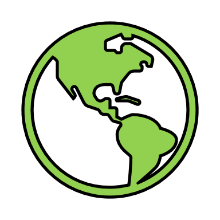 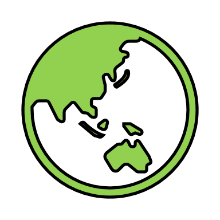 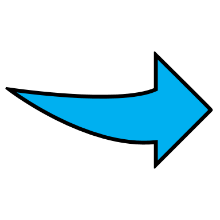 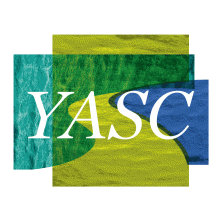 Ben Hansknechtjoins theYoung Adult Service CorpsI’ve been called to a year of service in the Philippines and I’d like you to be a part of it!Ben Hansknechtjoins theYoung Adult Service CorpsI’ve been called to a year of service in the Philippines and I’d like you to be a part of it!The Young Adult Service Corps, or YASC for short, is a missionary program through the Episcopal Church. YASC integrates young adults into the work of the greater Anglican Communion and the daily lives of local communities across the globe.I am excited to be set on this path. The truth is that a great many things have brought me to this crossroads and helped me discern if this is right for me.The most influential experiences regarding this choice were my experiences as an exchange student, my youth group’s mission trip to Costa Rica, and the summers I spent as camp counselor with Living Water Ministries.The Young Adult Service Corps, or YASC for short, is a missionary program through the Episcopal Church. YASC integrates young adults into the work of the greater Anglican Communion and the daily lives of local communities across the globe.I am excited to be set on this path. The truth is that a great many things have brought me to this crossroads and helped me discern if this is right for me.The most influential experiences regarding this choice were my experiences as an exchange student, my youth group’s mission trip to Costa Rica, and the summers I spent as camp counselor with Living Water Ministries.As a part of this experience, I will be keeping an online blog with updates every few months.The blog will be written via a blogspot web address, whose URL will be made known once created.As a part of this experience, I will be keeping an online blog with updates every few months.The blog will be written via a blogspot web address, whose URL will be made known once created.Missionary work with the Episcopal Church in the Philippines centers on Asset Based Community Development.This concept focuses on identifying the resources already in the community and using them to work toward a shared community vision.Then receivers become givers, sharing their gifts with other communities in need.Missionary work with the Episcopal Church in the Philippines centers on Asset Based Community Development.This concept focuses on identifying the resources already in the community and using them to work toward a shared community vision.Then receivers become givers, sharing their gifts with other communities in need.It is my hope that you want to share in this journey with me. If this is true, there are a few ways you can contribute:The first of which is as easy as can be; simply keep me in your thoughts and prayers. If you’re looking for something more active, I am in need of patronage and would appreciate your support.It is my hope that you want to share in this journey with me. If this is true, there are a few ways you can contribute:The first of which is as easy as can be; simply keep me in your thoughts and prayers. If you’re looking for something more active, I am in need of patronage and would appreciate your support.To make a tax-deductible donation, please make checks payable to St. Peter's Episcopal Church with YASC in the memo line and send them to:St. Peter's Episcopal Church10 Mill StreetCazenovia, NY 13035To make a tax-deductible donation, please make checks payable to St. Peter's Episcopal Church with YASC in the memo line and send them to:St. Peter's Episcopal Church10 Mill StreetCazenovia, NY 13035$27.40 covers a day, $191.78 covers a week, and $833.33 covers a month of my year of service.$27.40 covers a day, $191.78 covers a week, and $833.33 covers a month of my year of service.For more information:The Young Adult Service Corpshttp://www.episcopalchurch.org/blog/YASCThe Episcopal Church in the Philippineshttp://www.episcopalchurchphilippines.com/For more information:The Young Adult Service Corpshttp://www.episcopalchurch.org/blog/YASCThe Episcopal Church in the Philippineshttp://www.episcopalchurchphilippines.com/